V 5 – Vornehme BlässeMaterialien: 		BechergläserChemikalien:		schwarzer Tee, ZitronensaftDurchführung: 			Eine Zitrone wird ausgepresst und der gewonnene Saft zu schwarzem Tee gegeben.Beobachtung:			Der schwarze Tee wird durch die Zugabe des Zitronensafts entfärbt.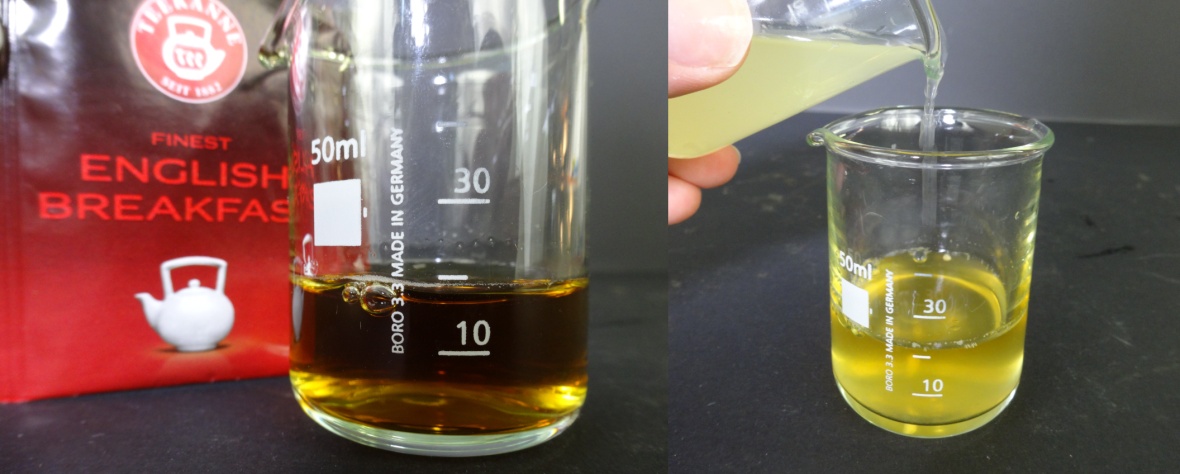 Abb. 5: Das Bild zeigt den schwarzen Tee vor und während der Zugabe des ZitronensaftsDeutung:			Der Zitronensaft reagiert mit dem schwarzen Tee und entfärbt diesen. Er fungiert als Bleichmittel.Entsorgung:		AusgussLiteratur:		A. van Saan, 365 Experimente für jeden Tag, moses. Verlag GmbH, 4. Auflage 2010, S. 152GefahrenstoffeGefahrenstoffeGefahrenstoffeGefahrenstoffeGefahrenstoffeGefahrenstoffeGefahrenstoffeGefahrenstoffeGefahrenstoffeschwarzer Teeschwarzer Teeschwarzer Tee------ZitroensaftZitroensaftZitroensaft------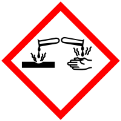 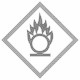 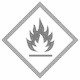 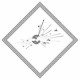 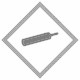 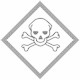 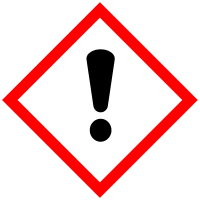 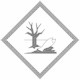 